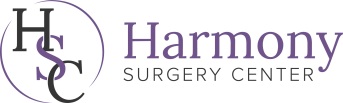 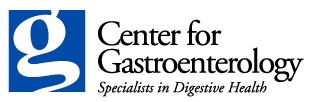 Upper Endoscopy (EGD)Pre-Procedure Information:Harmony Surgery Center is located at:2127 East Harmony Road, Suite 200Fort Collins, CO 80528Scheduling: (970) 297-6367If you need directions to our facility, please visit our website at www.harmonyasc.com**Please go online to www.harmonyasc.com  and fill out your Online Registration.  Please submit this prior to your date of service. Please see the last page of this packet for detailed Instructions and Password Information on how to complete your online registration.  Please Remember:You must have a driver to take you home. Your driver will need to be 18 years of age or older and must be willing to sign you out as your responsible party. You will not be permitted to drive or take a cab home. If you do not have a driver your appointment will be cancelled. Please leave all jewelry and valuables at home.Please bring your Insurance Card and a Photo ID (driver’s license, passport or military ID).If you need to cancel or reschedule your procedure for any reason, please call our scheduling department at 970-297-6367.  If you cancel with less than 72-hour notice before your procedure, you may be charged a $300.00 cancellation fee.General Information:If you have any questions, please call Harmony Surgery Center at 970-297-6367.  If you have an urgent request after hours, please call 970-207-9773 and the gastroenterologist on-call can assist you.Take your medications as you normally would up until 4 hours before your procedure.	Consent for Upper Gastrointestinal EndoscopyInformative copy only – Please do not fill outI, ____, permit Dr. _____ and any other assistant needed in performing the procedure my doctor has recommended.  The procedure my doctor has recommended is an UPPERGASTROINTESTINAL ENDOSCOPY which is defined below and may include any of the following:Upper Gastrointestinal Endoscopy: Examination of the esophagus, stomach, and duodenum with a flexible tube 	which is passed through the mouth.Biopsy: Removal of small pieces of tissue from within the intestine for analysis.Polypectomy: Removal of small growths from within the intestine.Dilation: To enlarge a narrow area.Electrocautery/Injection/Sclerotherapy/Band Ligation: Use of heat, chemicals, rubber bands to stop bleeding.Removal of Foreign Body.Benefits of upper Gastrointestinal Endoscopy include but are not limited to the following: The lining of the esophagus, stomach and duodenum are surveyed for inflammation, tumors, polyps, strictures or areas of narrowing, foreign bodies and bleeding sites.Alternatives to Upper Gastrointestinal Endoscopy include: Doing no testing, the upper gastrointestinal tract being alternatively viewed by barium enema x-ray and if abnormal one would require an upper endoscopy, or a surgical procedure.Risks associated with Upper Gastrointestinal Endoscopy:1.  These are very accurate procedures, but with any medical test, there is a small chance of missing something.2.  The major complications associated with an Upper Endoscopy include:Perforation (making a hole), which would require admission to the hospital and surgery for the correction of the perforation.Bleeding – particularly if a biopsy is taken or a polyp is removed;Heart or lung problems, aspiration, pneumonia;Reaction (allergy) to medications;Dental injury including chipped teeth; andDamage to existing dentition or prior dental work can occur.3.  Any procedure which involves anesthesia/sedation has some risks.I consent to the administration of intravenous medications during this procedure.  The primary intent of administering this medication is to produce a state of relaxation while still being able to breath easily, swallow, answer questions and follow simple commands.  You may lose consciousness and possibly be fully or partially immobilized.  Recall of events during this procedure may also occur.  The administration of medication carries some risk of complication.  Few complications occur, most are minor and last only a short time.  Some of the complications that rarely occur are:  over sedation, low blood pressure, slow or ineffective breathing, pneumonia, and prolonged recovery time.  Should any complication arise, both the physician directing the administration of these medications and the anesthesia provider who are with you are prepared and trained to intervene with the necessary treatment. It has been explained to me that during the course of the procedure, unforeseen conditions may be revealed that necessitate an extension of the initial procedure or a different procedure than set forth above.  I therefore authorize and request the above named physician or his designated consultants perform such procedures that are in his judgment necessary and desirable.I consent to the study and retention or disposal of tissue parts that may be removed during the above procedure.I consent to the presence of observers in the operating room, such as students, medical residents, medical equipment representatives, or other appropriate parties approved by my physician(s).  Medical students may participate in my surgical care under the direct supervision of my physician(s).I consent to the taking of photographs (including motion pictures) and the preparation of drawings and similar illustrated graphic material, and I also consent to the use of such photographs and other materials for scientific purposes in accordance of this institution.I have had sufficient opportunity to discuss this procedure with Dr. ________and I understand the nature of the procedure, the possible benefits, risks (including need for surgery), and alternatives listed.UPPER ENDOSCOPY (EGD) PREP_______________________________________________________________To get the best results from your Upper Endoscopy and to avoid having to do the procedure over, please follow these instructions completely unless directed otherwise by your physician. Please take your insulin or blood thinner products as you were directed by your GI physician during your office visit.  If you have questions, please call us at 970-297-6303.Important Billing Information…As you prepare for your procedure, we want to make sure you understand how you will be billed for the services you receive. At a minimum, you will receive three separate bills. Depending on your specific procedure, you may also get additional bills. Billing Sources…Surgery Center’s Bill:You will get a bill from us for what is known as the facility fee. This fee is for staff, supplies, equipment and medications we provide for your safe and successful experience here.Surgeon’s Bill:Since the physician performing your surgery is not an employee of the Center, you will be billed  separately for these services. The physician’s bill will be sent from the physician’s office.Anesthesia Bill: The anesthesia you receive during your procedure will be supervised by an Anesthesiologist and provided by a  Certified Registered Nurse Anesthetist  and you will be monitored throughout the procedure. Please call 970-224-2985 if you have questions regarding anesthesia.Our staff will do their very best to help you with questions and guide you to the proper sources of information. Please contact your insurance company in advance to verify network status, benefits and facility coverage. If you have any questions, please contact us at (970)297-6449, (970)297-6435 or (970)297-6454.  Thank you!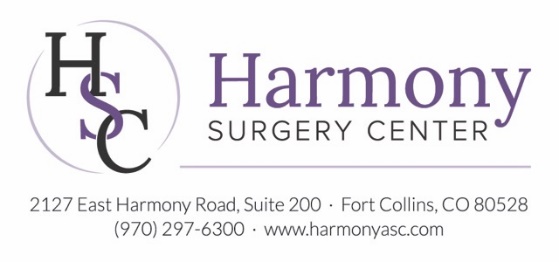 PLEASE FILL OUT YOUR ONLINE REGISTRATION BEFORE YOUR PROCEDURE BY GOING TO:www.harmonyasc.comClick on the “Patient Registration” button at the top of the pageNew Patient Password: HSC970NEWPlease follow prompts and answer all of the questions.Time line What you need to doComments7 days before procedureArrange for a responsible adult to come with you into the facility on the day of your procedure to listen to your discharge instructions and drive you home. You may NOT take a cab or public transportation. You will not be allowed to drive until the day following your procedure.if you take blood thinner products:  follow the specific instructions for your blood thinner as instructed by the Coumadin Clinic or your GI Physician.  If you have not received specific instructions 1 week prior to your appointment, please call the Centers for Gastroenterology at 970-207-9773.  IF YOU TAKE INSULIN PRODUCTS OR ORAL DIABETES PILLS, please see the enclosed diabetic instruction sheet.For your safety, your procedure will be cancelled if you do not have a ride home arranged.You may take Tylenol® if necessaryDay before your procedure:  If your exam is before 12:00 noon, please fast after midnight (nothing to eat or drink).If your exam is after 12:00 noon, do not eat after midnight, but you may drink clear liquids until 4 hours prior to your procedure.  Clear liquids include:Chicken or beef bouillon/brothCoffee or tea without creamPulp-free fruit juices (apple, white grape)Sport drinks like Gatorade®Jello® (not red, blue, or purple)Clear sodas (Sprite®, 7Up®, ginger ale)DO NOT drink or eat anything that is RED, BLUE, or PURPLE.Day of procedure:
4 hours beforeTake your usual medications (especially heart and blood pressure medications) up to 4 hours prior to the procedure.  It is OK to take aspirin up to and including the day of the procedure, up to 4 hours prior to your procedure.  Follow specific directions given by your physician regarding insulin, oral diabetes pills, and blood thinners.Do not drink or eat anything until after your procedure is complete, including NO gum, mints, candy or chewing tobacco.Appointment timePlease arrive 1 hour before your scheduled procedure time with your responsible adult companion.For your safety, your procedure will be cancelled if you do not have a ride home arranged.